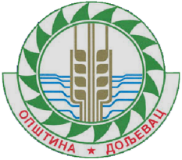 ОПШТИНА ДОЉЕВАЦОпштинска управаОдељење за привреду и финансијеКонтролна листа број 3Одлука о боравишној такси („Сл. лист града Ниша“ број 114/2019)ПОДАЦИ О НАДЗИРАНОМ СУБЈЕКТУИме и презиме:Јединствени матични број грађана (ЈМБГ):Број личне карте:Адреса: E – mail:Број телефона:ЕЛЕМЕНТИ КОНТРОЛЕРЕЗУЛТАТБоравишну таксу угоститељ који као физичко лице пружа услуге смештаја у објектима домаће радиности (кућа, апартман, соба) и сеоском туристичком домаћинству плаћа у утврђеном   годишњем износу и за исто поседује решење о категоризацији?(чл. 3. Одлуке)Да – 2	         Делимично - 1                      Не - 0Укупан број бодова: 2Утврђени број бодова: _____ПРОЦЕНА РИЗИКАПРОЦЕНА РИЗИКАСтепен ризикаБодовинезнатан2низак1средњи 0висок/критичан/РЕЗУЛТАТ НАДЗОРАРЕЗУЛТАТ НАДЗОРАПроцењени степен ризикаПРИСУТНА ЛИЦА            Надзирани субјекат                                                                 Општински туристички инспектор  __________________________                                                            __________________________Датум: _______________________                                                   Место: ______________________